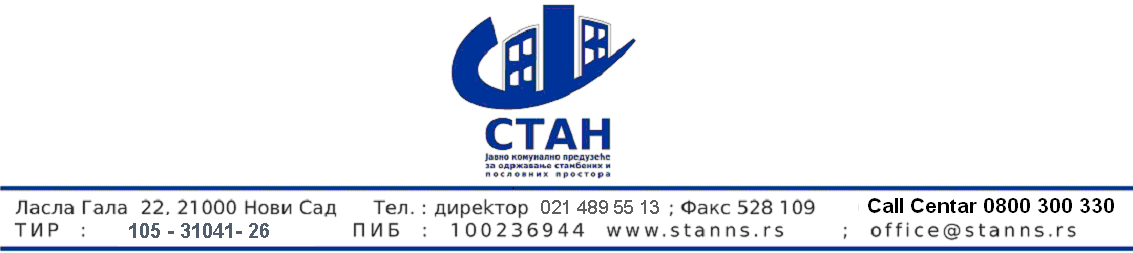 ПОЗИВ ЗА ПОДНОШЕЊЕ ПОНУДЕНазив наручиоца: ЈКП СтанАдреса наручиоца: Ласла Гала 22, 21000 Нови СадИнтернет страница наручиоца: www.stanns.rsВрста наручиоца: јавно предузеће-локална самоуправа.Врста поступка јавне набавке: Отворени поступак јавне набавке услуга - оквирни споразум.За услуге: Водоинсталатерске и грејачке услуге.Назив и ознака из општег речника набавке: 50700000 – Услуге поправке и одржавања инсталација у зградама.Циљ поступка:Поступак јавне набавке се спроводи ради закључења оквирног споразума.Оквирни споразум ће се закључити између наручиоца и три понуђача.Рок трајања оквирног споразума – једна година од дана обостраног потписивања.Критеријум, елементи критеријума за закључење оквирног споразума: Начин преузимања конкурсне документације, односно интернет адресa где је конкурсна документација доступна: Начин подношења понуде и рок за подношење понуде:Место, време и начин отварања понуда: Услови под којима представници понуђача могу учествовати у поступку отварања понуда: Рок за доношење одлуке: Лице за контакт: Ранковић Зоран Остале информације: e-mail: zrankovic@stanns.rs                                                             Пријем електронске поште врши се радним данима (понедељак-петак) у радно време наручиоца од 08:00 – 14:00 часова.              Критеријум за избор најповољније понуде је најнижа понуђена цена.Конкурсна документација се преузима у складу са чланом 62. ст. 1. Закона о јавним набавкама на:1. Интернет адреси  www.stanns.rs Порталу јавних набавки Управе за јавне набавке Реп. Србије  www.portal.ujn.gov.rsПонуђачи своје понуде подносе у затвореним ковертама, са назнаком назива и адресе понуђача, броја јавног огласа 5/2020, поштом или лично преко архиве на следећу адресу:         ЈКП „Стан“ул. Ласла Гала 22, 21000 Нови Сад, са назнаком ,,НЕ ОТВАРАТИ – ПОНУДА, за јавни позив број 5/2020 –  Водоинсталатерске и грејачке услугеРок за подношење понуда је 30 (тридесет) дана од дана објављивања овог јавног позива на Порталу јавних набавки. Благовременим ће се сматрати све понуде које стигну на адресу ЈКП „Стан“, Ласла Гала 22, Нови Сад, најкасније последњег дана истека рока, односно09.03.2020. до 12:00 часова. Неблаговременом понудом ће се сматрати она понуда коју је наручилац примио након истека рока за подношење понуда. Благовременост се цени према дану и сату приспећа у писарницу наручиоца, а не према дану и сату предаје пошти.Неблаговремену понуду Комисија за јавну набавку наручиоца ће, по окончању поступка отварања понуда, вратити неотворену понуђачу са назнаком да је поднета неблаговременоВажност понуде је минимум 30 дана од дана отварања понуда.Отварање понуда обавиће се јавно, истог дана по истеку рока за подношење понуда, односно 09.03.2020. до 13:15 часова уз присуство овлашћених представника понуђача, на адреси ЈКП „Стан“, Ласла Гала 22, Нови Сад. Овлашћени представници понуђача подносе пуномоћје да могу присуствовати отварању понуда на самом отварању пре почетка поступка отварања понуда.Незатворене и неблаговремене понуде, неће бити разматране.У поступку отварања понуда активно могу учествовати само овлашћени представници понуђача. Представник понуђача дужан је да достави уредно оверено овлашћење за учествовање у отварању понуда.Одлука о закључењу оквирног споразума у поступку предметне набавке донеће се на основу члана 108. Закона о јавним набавкама  („Службени гласник РС“, 124/12,14/15,68/15) у року од 25 дана од дана отварања понуда, уз примену критеријума најнижа понуђена цена.